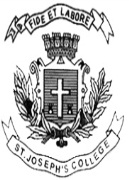 ST. JOSEPH’S COLLEGE (AUTONOMOUS), BENGALURU-27M.A. ECONOMICS - II SEMESTERSEMESTER EXAMINATION: APRIL 2022(Examination conducted in July 2022)EC 8521 - Introduction to Programming in C and MS ExcelTime- 2 ½ hrs		                                     	               Max Marks-70This question paper contains 1 printed page and three partsPart AAnswer any five of the following:                                               (2 X 5=10)What is a compiler?List any four uses of Excel.Distinguish between prefix and postfix increment operators.Evaluate the following statements (i) (5%3) &&(6-5)  (ii) 2<5 || 5>9 What are strings?List any four keywords in C.Write the syntax of “for loop”.Part BAnswer any three of the following:                                            (10 X 3 =30)Explain any five functions in Excel. Explain the basic structure of a C program with an example.Discuss the various input-output functions in C programming. What are the different kinds of loops in the C programming language? Write a program to find the sum of all numbers from 1 to 50.Write a note on sizeof() operator. Write a program to demonstrate its use.  Part CAnswer any two of the following                                               (15 X 2 =30)What is an algorithm? State the advantages of using algorithms. Design an algorithm to find the area of a circle.What is an operator? Explain the arithmetic, relational, logical, and assignment operators in C language. Write a note on operator precedence and associativity.Explain different types of string functions. 